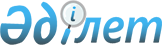 О досрочном прекращении полномочий члена Коллегии Евразийской экономической комиссииРешение Высшего Евразийского экономического совета от 21 мая 2021 года № 4.
      В соответствии с подпунктом 2 пункта 2 статьи 12 Договора о Евразийском экономическом союзе от 29 мая 2014 года, пунктами 54 и 55 Регламента работы Евразийской экономической комиссии, утвержденного Решением Высшего Евразийского экономического совета от 23 декабря 2014 г. № 98, Высший Евразийский экономический совет решил:
      Прекратить досрочно полномочия члена Коллегии Евразийской экономической комиссии от Кыргызской Республики Кайкиева Эмиля Абдыкалыевича.
					© 2012. РГП на ПХВ «Институт законодательства и правовой информации Республики Казахстан» Министерства юстиции Республики Казахстан
				
Члены Высшего Евразийского экономического совета:

От Республики
Армения

От Республики
Беларусь

От Республики
Казахстан

От Кыргызской
Республики

От Российской
Федерации
